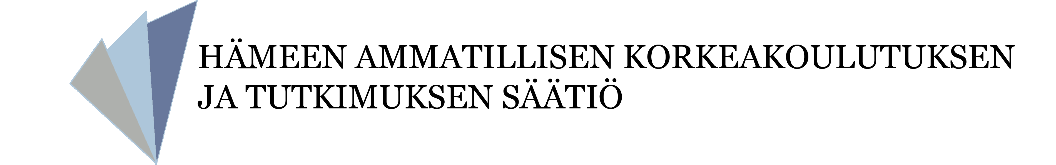 Visamäentie 35 A, 1. krs, 13100 HÄMEENLINNA		APURAHAHAKEMUSwww.hakkts.fi				HAMK / HAMI henkilöstöHakijan nimiHenkilötunnusKatuosoite Postinumero ja toimipaikkaSähköposti:Arvo tai ammattiPuhelin työ/kotiVerotuskuntaPankkiyhteys (IBAN tilinumero ja BIC koodi)IBAN (merkitse ruutuihin neljän merkin ryhmissä ja viimeiseen ruutuun kaksi merkkiä) BIC omaan ruutuunPankkiyhteys (IBAN tilinumero ja BIC koodi)IBAN (merkitse ruutuihin neljän merkin ryhmissä ja viimeiseen ruutuun kaksi merkkiä) BIC omaan ruutuunHAMK / HAMI yksikkö ja tehtävänimikeHAMK / HAMI yksikkö ja tehtävänimikeTarkoitus, johon apuraha haetaanTarkoitus, johon apuraha haetaanYAMK tai maisterin -tutkintoYAMK tai maisterin -tutkintoVäitöskirjaLisensiaattityöYAMK -tutkintotodistuksen pääsivun kopio ja hyväksytyn opinnäytetyön tiivistelmän kopio liitetään hakemukseen. Väitöskirjan tai lisensiaattityön painettu versio (1 kpl) toimitetaan säätiölle. Väitöskirjan tekoon apuraha voidaan myöntää maksettavaksi kahdessa erässä. Ensimmäinen erä maksetaan kun väitöskirjan teko on aloitettu ja tutkimussuunnitelma on hyväksytty ja valmiina.Aihe:YAMK -tutkintotodistuksen pääsivun kopio ja hyväksytyn opinnäytetyön tiivistelmän kopio liitetään hakemukseen. Väitöskirjan tai lisensiaattityön painettu versio (1 kpl) toimitetaan säätiölle. Väitöskirjan tekoon apuraha voidaan myöntää maksettavaksi kahdessa erässä. Ensimmäinen erä maksetaan kun väitöskirjan teko on aloitettu ja tutkimussuunnitelma on hyväksytty ja valmiina.Aihe:YAMK -tutkintotodistuksen pääsivun kopio ja hyväksytyn opinnäytetyön tiivistelmän kopio liitetään hakemukseen. Väitöskirjan tai lisensiaattityön painettu versio (1 kpl) toimitetaan säätiölle. Väitöskirjan tekoon apuraha voidaan myöntää maksettavaksi kahdessa erässä. Ensimmäinen erä maksetaan kun väitöskirjan teko on aloitettu ja tutkimussuunnitelma on hyväksytty ja valmiina.Aihe:YAMK -tutkintotodistuksen pääsivun kopio ja hyväksytyn opinnäytetyön tiivistelmän kopio liitetään hakemukseen. Väitöskirjan tai lisensiaattityön painettu versio (1 kpl) toimitetaan säätiölle. Väitöskirjan tekoon apuraha voidaan myöntää maksettavaksi kahdessa erässä. Ensimmäinen erä maksetaan kun väitöskirjan teko on aloitettu ja tutkimussuunnitelma on hyväksytty ja valmiina.Aihe:YAMK -tutkintotodistuksen pääsivun kopio ja hyväksytyn opinnäytetyön tiivistelmän kopio liitetään hakemukseen. Väitöskirjan tai lisensiaattityön painettu versio (1 kpl) toimitetaan säätiölle. Väitöskirjan tekoon apuraha voidaan myöntää maksettavaksi kahdessa erässä. Ensimmäinen erä maksetaan kun väitöskirjan teko on aloitettu ja tutkimussuunnitelma on hyväksytty ja valmiina.Aihe:YAMK -tutkintotodistuksen pääsivun kopio ja hyväksytyn opinnäytetyön tiivistelmän kopio liitetään hakemukseen. Väitöskirjan tai lisensiaattityön painettu versio (1 kpl) toimitetaan säätiölle. Väitöskirjan tekoon apuraha voidaan myöntää maksettavaksi kahdessa erässä. Ensimmäinen erä maksetaan kun väitöskirjan teko on aloitettu ja tutkimussuunnitelma on hyväksytty ja valmiina.Aihe:YAMK -tutkintotodistuksen pääsivun kopio ja hyväksytyn opinnäytetyön tiivistelmän kopio liitetään hakemukseen. Väitöskirjan tai lisensiaattityön painettu versio (1 kpl) toimitetaan säätiölle. Väitöskirjan tekoon apuraha voidaan myöntää maksettavaksi kahdessa erässä. Ensimmäinen erä maksetaan kun väitöskirjan teko on aloitettu ja tutkimussuunnitelma on hyväksytty ja valmiina.Aihe:YAMK -tutkintotodistuksen pääsivun kopio ja hyväksytyn opinnäytetyön tiivistelmän kopio liitetään hakemukseen. Väitöskirjan tai lisensiaattityön painettu versio (1 kpl) toimitetaan säätiölle. Väitöskirjan tekoon apuraha voidaan myöntää maksettavaksi kahdessa erässä. Ensimmäinen erä maksetaan kun väitöskirjan teko on aloitettu ja tutkimussuunnitelma on hyväksytty ja valmiina.Aihe:YAMK -tutkintotodistuksen pääsivun kopio ja hyväksytyn opinnäytetyön tiivistelmän kopio liitetään hakemukseen. Väitöskirjan tai lisensiaattityön painettu versio (1 kpl) toimitetaan säätiölle. Väitöskirjan tekoon apuraha voidaan myöntää maksettavaksi kahdessa erässä. Ensimmäinen erä maksetaan kun väitöskirjan teko on aloitettu ja tutkimussuunnitelma on hyväksytty ja valmiina.Aihe:Työn arvioitu kesto, kkAloituspäiväAloituspäiväAloituspäiväApurahan määrä euroaApurahan määrä euroaApurahan määrä euroaApurahan määrä euroaApurahan määrä euroaMuualta samaan tarkoitukseen haetut apurahat ja niiden määrätMuualta samaan tarkoitukseen haetut apurahat ja niiden määrätMuualta samaan tarkoitukseen haetut apurahat ja niiden määrätMuualta samaan tarkoitukseen haetut apurahat ja niiden määrätMuualta samaan tarkoitukseen haetut apurahat ja niiden määrätMuualta samaan tarkoitukseen haetut apurahat ja niiden määrätMuualta samaan tarkoitukseen haetut apurahat ja niiden määrätMuualta samaan tarkoitukseen haetut apurahat ja niiden määrätMuualta samaan tarkoitukseen haetut apurahat ja niiden määrätPäiväysAllekirjoitusAllekirjoitusAllekirjoitusAllekirjoitusAllekirjoitusAllekirjoitusAllekirjoitusAllekirjoitusLAUSUNTOPuollan apurahan myöntämistä. Hanke liittyy ammattikorkeakoulun tutkimustyöhön.LAUSUNTOPuollan apurahan myöntämistä. Hanke liittyy ammattikorkeakoulun tutkimustyöhön.Päiväys ___________________Johtajan / esimiehen allekirjoitus ja nimenselvennys________________________________________ nimenselvennys tähänPÄÄTÖSPÄÄTÖSPÄÄTÖSPÄÄTÖSPÄÄTÖSPÄÄTÖSPÄÄTÖSPÄÄTÖSPÄÄTÖSPÄÄTÖSPÄÄTÖSPäiväysPäiväysApuraha on myönnetty hakemuksen mukaisenaApuraha on myönnetty hakemuksen mukaisenaTutkinto todennettu / väitöskirjan tai lisensiaattityön painettu versio on säätiön arkistossaTutkinto todennettu / väitöskirjan tai lisensiaattityön painettu versio on säätiön arkistossaPuheenjohtajaPuheenjohtajaPuheenjohtajaPuheenjohtajaPuheenjohtajaPuheenjohtajaAsiamiesAsiamiesAsiamiesSäätiön sihteerin merkintä: raha maksettu, päiväys